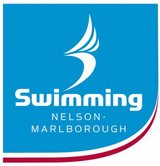 Trophies for SNM SC Champs 2022TrophyForWon bySNM Trophy
Hall Family Trophy10 yrs. & underBoys
GirlsHenry Jones – Nelson South Swim Club  Lydia Alford - Nelson South Swim ClubHagan Family Trophies11-12 yr oldsBoys
GirlsMaicah Kalani – Tasman Swim ClubKeish Old – Nelson South Swim Club Lile Family Trophies13-14 yr oldsBoys
GirlsFinlay McNabb – Blenheim Swim ClubMadeline Seymour – Tasman Swim ClubMcMath Cups15 yrs & overBoys
Girls                         William Seymour – Tasman Swim ClubMya Ketel – Tasman Swim ClubOther prizesRecord breaker AwardBreaking meet record by biggest % margin Breaking meet record by biggest % margin TBA